NAGARJUNA COLLEGE OF ENGG & TECHNOLOGY, BANGALORE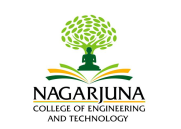 (An ISO 9001-2008 certified Institution, Approved by AICTE, Affiliated to VTU, Belgaum)POST-GRADUATE DEPARTMENT OF MANAGEMENT STUDIESHearty Congratulations to final year MBA (2012-2014 Batch) students Who are successfully placed.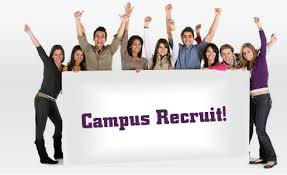 Dr N.Sandhya   			Avinash B.N                    		Dr S.G Gopala Krishna                                                                                       Prof & Head,			Head, Training & Placement,                  		 PrincipalSl. NoName of the  StudentName of the CompanyDesignation1Chowda Reddy G.MMannapuram Finance LtdTrainee Probationary Officer2Jyothi DasMannapuram Finance LtdTrainee Probationary Officer3Sharath  M.SMannapuram Finance LtdTrainee Probationary Officer4Avinash BhatharaiMannapuram Finance LtdTrainee Probationary Officer5NavyashreeGeojit ParibasFinancial Consultant6Balaji B. LGeojit ParibasFinancial Consultant7Manjunath .DGeojit ParibasRelationship Officer8Ananda. AGeojit ParibasRelationship Officer9Saroj Pratap SenGeojit ParibasRelationship Officer10BalajiMannapuram Finance LtdTrainee Probationary Officer11AvinashGeojit ParibasRelationship officer12Muhamed SaheerMannapuram Finance LtdTrainee Branch Manager13Kempe GowdaMannapuram Finance LtdTrainee Probationary Officer14NavyaMannapuram Finance LtdTrainee Probationary Officer15DivyaMannapuram Finance LtdTrainee Probationary Officer16IshwaryaMannapuram Finance LtdTrainee Probationary Officer17ManjunathMannapuram Finance LtdTrainee Probationary Officer18Roopa G .BMannapuram Finance LtdTrainee Probationary officer19Upendra KumarVKC ForexSales Executive20Nagabushana ReddyAxis bankBusiness Development Officer